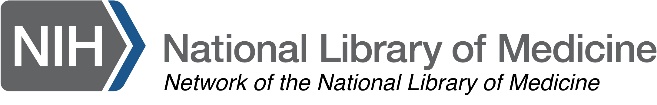 Training Session Evaluation FormTraining Session:Date of Training:Thank you for participating in this Network of the National Library of Medicine (NNLM) training session. Please take a moment to give us feedback on your experience. Your responses are anonymous. Your participation is voluntary, but your feedback will be very helpful for planning future NNLM training sessions. We estimate that this survey will take less than 5 minutes.The information gathered through this form will be shared with the Network of the National Library of Medicine for program improvement purposes. Please direct any questions about this survey to the NNLM Region 1 Office: region1@nnlm.gov. Please indicate your level of agreement with the following statements about the NNLM training that you attended. The NNLM training that I attended (was)...To what extend did this training increase your knowledge in the following areas?To what extent did this training increase your skills in the following areas?What was the most useful aspect of this training and why?What suggestions do you have to improve this training (e.g. more/less discussion of particular topic areas, feedback on accessibility, usefulness, ease of understanding, etc.)?One a scale of 1 to 10, how likely are you to:What actions do you plan to take as a result of this training? I am likely to:Please tell us more about how you plan to use the information gained in this training.How will this training impact your workplace and career? I expect to:Please tell us more about how this training may your workplace and career.What topics would you like to learn about in future trainings?Strongly disagreeDisagreeNeutralAgreeStrongly agreeengagingOOOOOinformativeOOOOOwell-pacedOOOOOled by a knowledgeable instructorOOOOOused examples and/or images reflecting diverse populationsOOOOONot at allSomewhatTo a great extentNot applicablelearning about new resource(s) to explore and useOOOOincreasing knowledge of familiar resourcesOOOOincreasing understanding/awareness of specific audiences or populationsOOOONot at allSomewhatTo a great extentNot applicableusing a specific NLM resourceOOOOfinding a useful health information onlineOOOOevaluating the quality of health informationOOOOcommunicating health information to othersOOOOworking with data and/or datasetsOOOO1 (Not at all likely)2345678910 (Extremely likely)Attend other trainings offered by NNLMOOOOOOOOOORecommend NNLM trainings to one or more colleaguesOOOOOOOOOOYesNoNot applicablestart using new resources or toolsOOOuse more features of familiar resources or toolsOOOcreate or update an information resourceOOOshare skills or resources learned with othersOOOapply for fundingOOOexplore more advanced related topicsOOOplan a program, class, or activityOOOother (please specify below):OOOYesNoNot applicablework more efficientlyOOOcomplete new tasksOOOsupport my end users’/patrons’ needs more effectivelyOOOengage new audiences or populationsOOOadvance my careerOOOother (please specify below):OOO